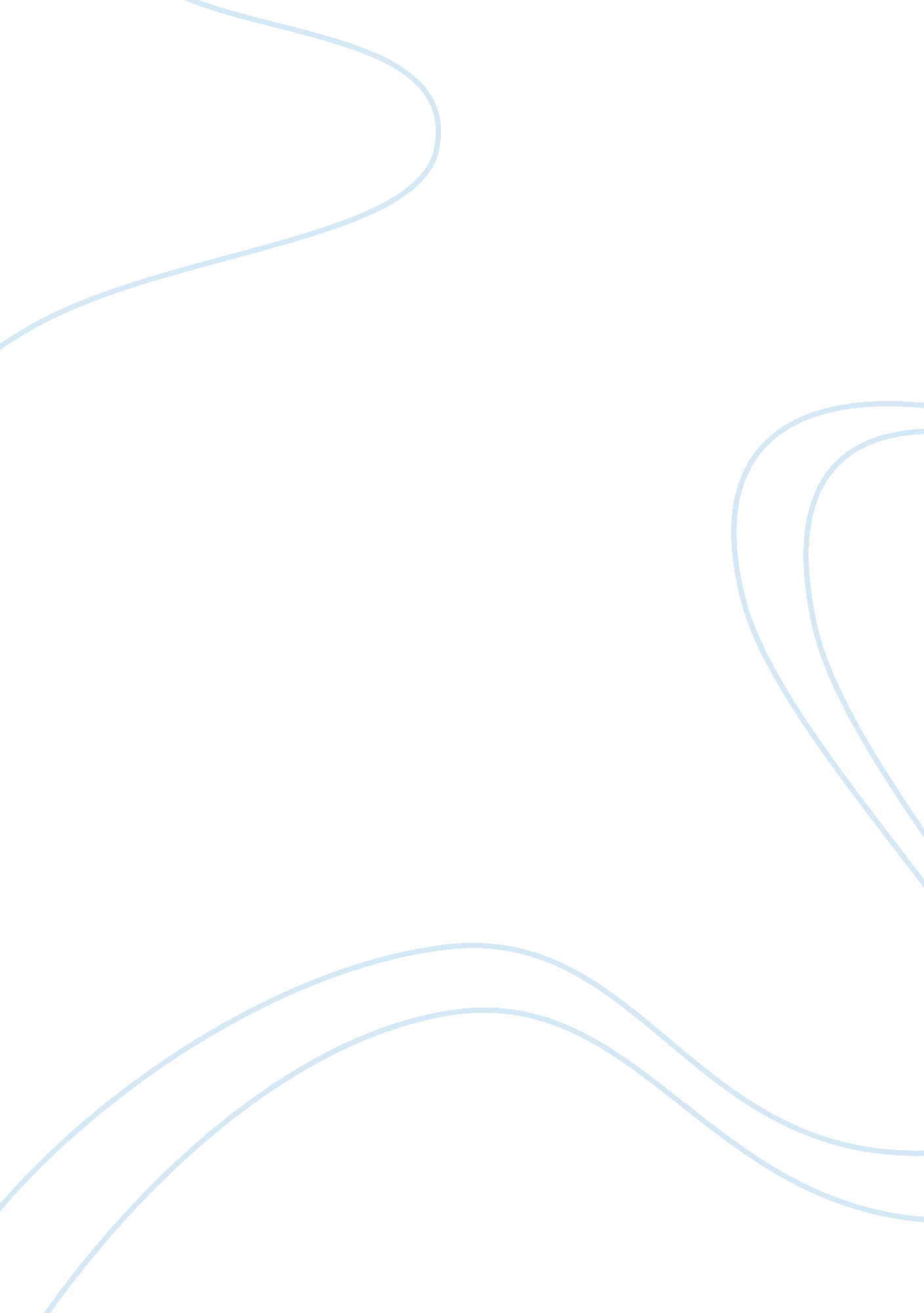 Manchester united assignment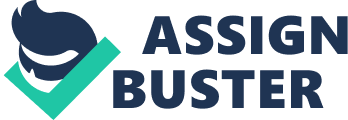 You will be introduced to the four goals of effective writing and will work through a rise of activities designed to strengthen your understanding of these goals. Finally, walk through the steps of the writing process? from preprinting to proofreading? in Chapter 3. Examples and activities are provided to illustrate each step, and after completing the activities, you’ll be ready to take on the paragraph writing assignments at the end of the chapter. At the same time that you are writing papers, start working through the sentence skills In Parts Two and Three of the book. Practicing the sentence skills In the context of actual writing assignments Is the rest way to master the rules of grammar, mechanics, punctuation, and usage. Copyright 2011 The McGraw-Hill Companies, Inc. All rights reserved. Good writing skills are a vital part of almost every career today. The nurse in the above photo, for example, must be able to write clearly and effectively so that others understand the medical needs of her patients. What do you think could happen too patient if what this nurse has written Is difficult to understand because of poor writing skills? Now think about affect your day-to-day responsibilities. On a separate piece of paper, make a list of ways that effective writing skills will help you on the Job. Learning Nay Learn Sentence Skills? Nay should someone planning a career as a nurse have to learn sentence skills? Why should an accounting major have to pass a competency test in grammar as part of a college education? Why should a potential physical therapist or graphic artist or computer programmer have to spend hours on the rules of English? Perhaps you are asking questions like these after finding yourself in a class with this book. On the other hand, perhaps you know you need to strengthen your basic writing skills, even Hough you may be unclear about the specific ways the skills will be of use to you. Anteater your views, you should understand why sentence skills? all the rules that make up standard English? are so important. Clear Communication Standard English, or “ language by the book,” is needed to communicate your thoughts to others with a minimal amount of distortion and misinterpretation. Knowing the traditional rules of grammar, punctuation, and usage will help you write clear sentences when communicating with others. You may have heard of the party game in which one person whispers a message to the next person; the message is eased in this way down a line of several other people. By the time the last person in line is asked to give the message aloud, it is usually so garbled and inaccurate that it barely resembles the original. Written communication in some form of English other than standard English carries the same potential for disaster. Or see how important standard English is to written communication, examine the pairs of sentences in the box on the following pages and answer the questions in each case. 5 Chapter 1 Learning Sentence Skills 1. Which sentence indicates that there might be a plot against Ted? A. We should eave Ted. These fumes might be poisonous. B. We should leave, Ted. These fumes might be poisonous. Reaching Tip Read each sentence students can ‘ hear” the errors. 2. Which sentence encourages self-mutilation? A. Leave your paper and hand in the dissecting kit. B. Leave your paper, and hand in the dissecting kit. 3. Which sentence indicates that the writer has a weak grasp of geography? A. As a Child, I lived in Lake Worth, which is close to Palm Beach and Alaska. B. As a child, I lived in Lake Worth, which is close to Palm Beach, and Alaska. . In which sentence does the dog warden seem dangerous? A. Foaming at the mouth, the dog warden picked up the stray. B. Foaming at the mouth, the stray was picked up by the dog warden. 5. Which announcer was probably fired from the Job? A. Outside the Academy Awards theater, the announcer called the guests names as they arrived. B. Outside the Academy Awards theater, the announcer called the guests’ names as 5. Below are the opening lines of two students’ exam essays. Which student seems likely to earn a higher grade? A. Defense mechanisms is the way people hides their inner feelings and deals with stress. There is several types that we use to be protecting our true feelings. . Defense mechanisms are the methods people use to cope with stress. Using a defense mechanism allows a person to hide his or her real desires and goals. 7. The following lines are taken from two English papers. Which student seems likely to earn a higher grade? A. A big problem on this campus is apathy, students don’t participate in college activities. Such as clubs, student government, and plays. B. The most pressing problem on campus is the disgraceful state of the student lounge area. The floor is dirty, the chairs are torn, and the ceiling leaks. Intended 6 Part 1 Effective Writing . The following sentences are taken from reports by two employees. Which worker is more likely to be promoted? A. The spring line failed by 20 percent in the meeting of projected profit expectations. Inch were issued in January of this year. B. Profits from our spring line were disappointing. They fell 20 percent short of January’s predictions. Applicant would you favor? A. Let me say in closing that their are an array of personal qualities I have presented in this letter, together, these make me hopeful of being interviewed for this attractive position. Insincerely yours’ rain Davis b. I feel I have the qualifications needed to do an excellent Job as assistant manager of the Jewelry department at Horror’s. I look forward to discussing the position further at a personal interview. Sincerely yours, Richard Kenney In each case, the first choice (a) contains sentence-skills mistakes. These mistakes include missing or misplaced commas and misspellings. As a result of such mistakes, clear communication cannot occur? and misunderstandings, lower grades, and missed Job opportunities are probable results. The point, then, is that all the rules that make up standard written English should be a priority if you want your writing to e clear and effective. Success in College Standard English is essential if you want to succeed in college. Any report, paper, review, essay exam, or assignment you are responsible for should be written in the best standard English you can produce. If you don’t do this, it won’t matter how fine [Our ideas are or how hard you worked? most likely, you will receive a lower grade than you would otherwise deserve. In addition, because standard English requires Ho to express your thoughts in precise, clear sentences, training yourself to follow the rules can help you think more logically. The basic logic you learn to practice at the sentence level will help as you work to produce well-reasoned papers in all your subjects. 7 Knowing standard English will also help you achieve success on the Job. Studies have found repeatedly that skillful communication, more than any other factor, is the key to Job satisfaction and steady progress in a career. A solid understanding of standard English is a basic part of this vital ability to communicate. Moreover, most experts agree that we are now living in an ‘ age of information”? a time when people who use language skillfully have a great advantage over those who do not. Fewer of us will be working in factories or at other types of manual labor. Many more of us will be working with information in various forms? preparing yourself for, technical or not, {oh will need to know standard English to keep pace with this new age. Otherwise, you are likely to be left behind, limited to low-paying Jobs that offer few challenges or financial rewards. Copyright O Chris Wild. Reprinted by permission of Cartoonist’s. Com. Success at Work ‘ Oh, good heavens. We already know EVERYTHING about you. The resume is Just to see if you can write a complete sentence. ” The above cartoon takes a humorous look at the parlance of a clearly written resume. What does a poorly written resume say about a Job applicant? Why is it important to have a clearly Mitten, understandable resume? On a separate sheet of paper, list five ways a Standard English will help you succeed not Just at clearly written resume can help school and work but in everyday life as well. It you in a Job interview. Success in Everyday Life Ml help you feel more comfortable, for example, in writing letters to friends and relatives. It will enable you to write effective notes to your children’s schools. It will help you get action when you write a letter of complaint to a company about a reduce. It will allow you to write letters inquiring about bills? hospital, medical, utility, or legal? or about any kind of service. To put it simply, in our daily lives, those No can use and write standard English have more power than those who cannot. Four Attitude about Writing four attitude toward writing is an important part of learning to write well. To get a sense of Just how you feel about writing, read the following statements. Put a check beside those statements with which you agree. (This activity is not a test, so try to be as honest as possible. ) 1. A good writer should be able to sit down and write a paper straight through Introit stopping. NNW. Meme. Com/Lang this activity Math the entire class. Ask students if they agree with each statement, and keep tally of their answers on the board. 8 Kook may want to provide additional statements, such as " Good Miters don’t need any help” and " The teacher is the only one who can help me. Set students to talk about other skills they have mastered. Draw parallels to writing. 2. Writing is a skill that anyone can learn with practice. 3. I’ll never be good at writing, because I make too many mistakes in spelling, grammar, and punctuation. 4. Because I dislike writing, I always start a paper at the last possible minute. . Vive always done poorly in English, and I don’t expect that to change. Now read the following comments about these five statements. The comments will help you see if your attitude is hurting or helping your efforts to become a better Miter. Rhea statement is false. Writing is, in fact, a process. It is done not in one easy step but [oh are like most of the other people on the planet. It is harmful to carry around the false idea that writing should be easy. This statement is absolutely true. Writing is a skill, like driving or cooking, that you can master with hard work. If you want to learn to write, you can. It is as simple as that. If you believe this, you are ready to learn how to become a competent writer. Some people hold the false belief that writing is a natural gift, which some have and others do not. Because of this belief, they never make a truly honest effort to learn to " rite? and so they never learn. . I’ll never be good at writing, because I make too many mistakes in spelling, grammar, and punctuation. Rhea first concern in good writing should be content? what you have to say. Your Ideas and feelings are what matter most. You should not worry about spelling, grammar, and punctuation while working on content. Unfortunately, some people are so self-conscious about making mistakes that they do not focus on what they want to say. They need to realize that a paper is best done in stages and that the rules can and should wait until a later stage in the writing process. Through review and practice, you will eventually learn how to follow the rules with confidence. 4. Because dislike writing, I always start a paper at the last minute. This practice is all too common. You feel you are going to do poorly, and then your behavior ensures that Ho will do poorly! Your attitude is so negative that you defeat yourself? not even lowing enough time to really try. Again, what you need to realize is that writing is a process. Because it is done in steps, you don’t have to get it right all at once. Just get started Nell in advance. If you allow yourself enough time, you’ll find a way to make a paper come together. 5. Vive done poorly in English in the past, and I don’t expect that to change now. How you may have performed in the past does not control how you can perform in the present. Even if you did poorly in English in high school, it is in your power to make this one of your best subjects in college. If you believe writing can be learned, ND if you work hard at it, you will become a better writer. In brief, your attitude is crucial. If you believe you are a poor writer and always will be, chances are you will not improve. If you realize you can become a better writer, chances are you will improve. Depending on how you allow yourself to think, you can be your own best friend or your own worst enemy. How This Book Is Organized referring to the Contents pages, you will see that the book is organized into three basic parts. What are they? Part One: Effective Writing Part Two: Sentence Skills Part Three: Reinforcement of the Skills In Part One, the final section of Chapter 3 includes assignments in the writing process. Part Two deals with sentence skills. The first section is " Sentences. How many sections (skills areas) are covered in all? Count them. Part Three reinforces the skills presented in Part Two. What are the three kinds of reinforcement activities in Part Three? Combined Mastery Tests Editing and Proofreading Tests Combined Editing Tests Comment on other statements made in class. 10 Finally, the six appendixes at the end of the book are: (A) How a Computer Can Help, (B) Parts of Speech, (C) SSL Pointers, ID) Sentence-skills Diagnostic Test, (E) Sentence-skills Achievement Test, (F) Answers to Introductory Activities and Practice Exercises in Part Two. How to Use This Book Here is a way to use Sentence Skills. First, read and work through Part One, Effective Meriting? a guide to the goals of effective writing followed by a series of activities to help you practice and master these goals. Your instructor may direct you to certain activities, depending on your needs. Second, take the diagnostic test on pages 546-551. By analyzing which sections of the test give you trouble, you will discover which skills you need to concentrate on. When {oh turn to an individual skill in Part Two, begin by reading and thinking about the Introductory activity. Often you will be pleasantly surprised to find that you know probably been speaking English with fluency and ease for many years; you have an instinctive knowledge of how the language works. This knowledge gives you a solid base for refining your skills. (our third step is to work on the skills in Part Two by reading the explanations and completing the practices. You can check your answers to each practice activity in this part by turning to the answer key at the back of the book (Appendix F). For any answers you got wrong, try to figure out why you got them wrong? you want to uncover any weak spots in your understanding. Our next step is to use the review tests and mastery tests at the end of each chapter in Part Two to evaluate your understanding of a skill in its entirety. Your instructor may also ask you to take the other reinforcement tests in Part Three of the book. To help ensure that you take the time needed to learn each skill thoroughly, the answers to these tests are not in the answer key. The emphasis in this book is on writing clear, error-free sentences. And the heart of the book is the practice material that helps enforce the sentence skills you learn. A great deal of effort has been taken to make the practices lively and engaging and to avoid the dull, repetitive skills work that has given grammar books such a bad reputation. This text will help you stay interested as {oh work on the rules of English that you need to learn. The rest is a matter of your personal determination and hard work. If you decide? and only you can decide? that effective writing is important to your school and career goals and that you want to learn the basic skills needed to write clearly and effectively, this book will help you reach those goals. 